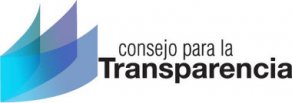 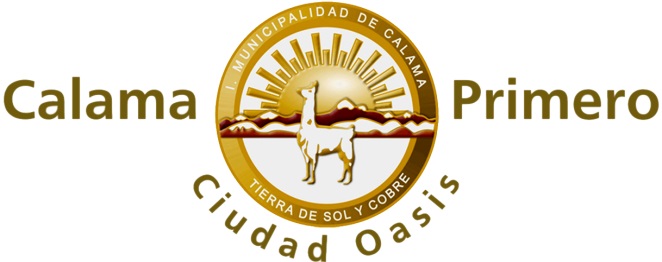 CARTA DE DERECHOS CIUDADANOSEn la Municipalidad de Calama. Usted  tiene derecho de recibir información de los actos Públicos en el contexto de la Ley de Transparencia e Información Pública N°20.285.Gestor de Transparencia e Información Pública: Eliecer Daniel Chamorro Vargas.                                                               Unidad Responsable: Administrador Municipal.                                                                                                             Fono: (55) 2890202.ACCESO PRESENCIALDirección: Vicuña Mackenna 2001. Calama.                                                                                                       Horarios de Atención: Lunes  a Viernes desde las 08:00 a las 13:00 horas                                                                  Unidad Responsable: Administrador Municipal.                                                                                                            Funcionario Responsable: Carmen Olivares.Sus dudas  y/o consultas serán respondidas en forma inmediata, entregando toda la información y orientación necesaria en el marco de la Ley de Transparencia y Acceso a la información Pública. Garantizamos la entrega de la información en forma oportuna, pertinente y atingente a la consulta realizada.CORREO POSTALSi Usted solicita información en el marco de la Ley de Transparencia vía correo postal, puede hacerlo a la siguiente dirección y horario de recepción:Dirección Postal: Vicuña Mackenna 2001. Calama.                                                                                                       Horarios de Atención: lunes a viernes desde las 08:00 a las 13:00 horas. Unidad Responsable: Administrador Municipal.                   ACCESO  INTERNETEn el apartado de Transparencia de nuestra página web  http://190.98.213.21/CalamaTransparencia      usted podrá encontrar información actualizada sobre Presupuesto Municipal, Auditorías, Marco Normativo  y Orgánica Interna, Actos y Decisiones del Municipio, Personal y Remuneraciones, Compras y Licitaciones, Trámites y Mecanismos de Participación Ciudadana, Transferencias y Subvenciones. Así mismo, en caso de no encontrar por aquella vía la información que usted busca, podrá solicitarla mediante formulario online.CORREO ELECTRÓNICOSe garantiza un canal de contacto electrónico al correo: transparencia@municipalidadcalama.clACCESO TELEFÓNICOPuede realizar sus consultas vía telefónica y recibir orientación respecto a cómo solicita Información pública al (55) 2890202 de  Lunes  a  Jueves  desde  las 08:00 hasta las 13:00  horas  Viernes entre 08:00 y 12:00 horas.